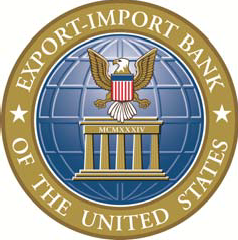 EXPORT‐IMPORT BANK OF THE UNITED STATES FISCAL YEAR 2018 (FY18) ANNUAL CONFERENCE REPORTIn April 2018, the Export‐Import Bank of the United States hosted its annual exporter and bankers’ conference April 19-20, 2018 in Washington, D.C., at the Omni Shoreham Hotel.In May 2012, the Office of Management and Budget (OMB) issued Memorandum M‐12‐12, Promoting Efficient Spending to Support Agency Operations. The memorandum outlined a series of new policies and practices regarding conferences and directed agencies to report conference expenses for the previous fiscal year on their public websites beginning January 31, 2013.This report provides a summary of expenses incurred by EXIM Bank for its Annual Conference held April 19-20, 2018.The Export‐Import Bank of the United States (EXIM Bank) is the official export‐credit agency of the United States. The Bank's mission is to support jobs in the United States by facilitating the export of U.S. goods and services. The Bank provides competitive export financing and ensures a level playing field forU.S. exports in the global marketplace. EXIM Bank's annual conference offers a unique opportunity for up to 1,000 exporters, bankers, brokers and international trading partners to meet EXIM Bank's staff and other U.S. government representatives to learn more about export finance and trade products. Our financing of U.S. exports supports American jobs and is helping to lay the foundation for a more competitive economy.  EXIM Bank’s Annual Conference is a unique opportunity to connect foreign buyers with U.S. exporters to create lasting relationships that will help increase U.S. exports and create jobs here at home.The OMB conference policy guidance documents the review process for conference expenses, including the following approval requirements:The Chief Financial Operating Officer must approve all estimated expenditures up to$500 thousand;The Chairman and President of the Bank must approve expenditures and provide a waiver for estimated expenditures over $500 thousand.EXIM Bank’s review of conference expenditures ensures compliance with OMB policies. EXIM Bank’s Annual Conference supports the mission of the Bank and outreach efforts. Details of the conference expenses are cited below:In FY 2018, EXIM Bank’s annual conference expenses were $424,261.05 for its two-day conference. The revenue-generate event collected $296,723.00 in conference fees that helped offset the conference expenses. The annual conference net cost was $127,538.05.EXIM Bank paid travel expenses for four(4) EXIM Bank regional employees totaling $6,850.15.